บันทึกข้อความ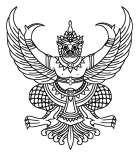 ส่วนราชการ    วิทยาลัยเทคนิคชลบุรี							ที่ ศธ ................./				วันที่          มิถุนายน 	พ.ศ. ๒๕๖๐ 		เรื่อง  ขออนุญาตประชาสัมพันธ์โครงการ								เรียน  ผู้อำนวยการวิทยาลัยเทคนิคชลบุรี		ด้วยคณะกรรมการองค์การ /ชมรมวิชาชีพ................................................................ กำหนดจัดโครงการ................................................. ในวัน..............ที่ ........... เดือน.................. พ.ศ. .................. เวลา .........................น. ณ ............................................ เพื่อแจ้งให้คณะครู นักเรียน นักศึกษา เจ้าหน้าที่และบุคคลทั่วไปทราบการจัดโครงการ จึงขออนุญาตประชาสัมพันธ์ข่าวสาร ตามแผนกิจกรรมองค์การนักวิชาชีพในอนาคตแห่งประเทศไทย ผ่านช่องทางดังต่อไปนี้			จัดป้ายประชาสัมพันธ์ภายใน และภายนอกวิทยาลัยฯ			มีการประชาสัมพันธ์หน้าเสาธง			มีการประชาสัมพันธ์เสียงตามสาย 			มีการประชาสัมพันธ์ผ่านระบบสารสนเทศ /อื่นๆระบุ เว็บไซต์,Facebook		จึงเรียนมาเพื่อโปรดทราบและพิจารณาอนุญาต	ลงชื่อ.......................................................ผู้เสนอ	(...........................................................)	นายกองค์การ , ประธานชมรมวิชาชีพ……	วันที่..........เดือน...................พ.ศ................	ลงชื่อ...........................................ผู้เห็นชอบ  	....................................................................ผู้เห็นชอบ   (...............................................)	(นายกฤษฐ์สพล  ธนบำรุงศักดิ์)ครูที่ปรึกษาองค์การ,ครูที่ปรึกษาชมรมวิชาชีพ.... 	หัวหน้างานกิจกรรมนักเรียน นักศึกษาวันที่..........เดือน...................พ.ศ................	วันที่................เดือน..........................พ.ศ................ ลงชื่อ...........................................ผู้เห็นชอบ   	ลงชื่อ..........................................ผู้เห็นชอบ	(นายจุมภฏ  ชูศักดิ์เจริญ)	(นายอัฐษนันท์  ลัทธิรมย์)รองผู้อำนวยการฝ่ายแผนงานและความร่วมมือ 	รองผู้อำนวยการฝ่ายพัฒนากิจการนร.นศ.     วันที่..........เดือน....................พ.ศ................	 รองประธานคณะกรรมการบริหาร อวท.		วันที่................เดือน..........................พ.ศ................ลงชื่อ.....................................................ผู้อนุมัติ(นายนิทัศน์  วีระโพธิ์ประสิทธิ์)ผู้อำนวยการวิทยาลัยเทคนิคชลบุรี  ประธานคณะกรรมการบริหารองค์การนักวิชาชีพในอนาคตแห่งประเทศไทย วิทยาลัยเทคนิคชลบุรีวันที่................เดือน..........................พ.ศ...............